Санаторно-курортное учреждение профсоюзов Республики Бурятия        «Б А Й К А Л К У Р О Р Т»КУРОРТ «ГОРЯЧИНСК»ЦЕНЫ ПУТЕВОК НА НОВОГОДНИЕ ПРАЗДНИКИ с 31 декабря 2016 г. по 10 января 2017г.Курорт «ГОРЯЧИНСК»Цены на санаторно-курортные и оздоровительные путевкис 31 декабря 2016г. по 10 января 2017г.* Путевка санаторная включает:1. Проживание согласно выбранной категории номера;2. Диетическое 4-х разовое питание;3. Лечение по назначению врача санатория  (обязательно  наличие санаторно-курортной карты).**Путевка на оздоровительный отдых  включает:1. Проживание согласно выбранной категории номера;2. Диетическое 4-х разовое питание;3. Оздоровительные процедуры: климатолечение,  диетотерапия, терренкур.Путевка на оздоровительный отдых: срок лечения от 1 сутокЗа путевками обращаться в службы бронирования и продаж:СКУП РБ «БАЙКАЛКУРОРТ»г. Улан-Удэ, ул. Коммунистическая, 49, тел./факс: (3012) 21-61-69, 21-59-68cайт:  http://baikalkurortrb.ru     e-mail: narshan@rambler.ruКУРОРТ «ГОРЯЧИНСК»Республика Бурятия, Прибайкальский районс. Горячинск, ул. Октябрьская, 9, тел./факс: (30144) 55-195, 55-135, +79243923009 e-mail: gor.kurort03@gmail.com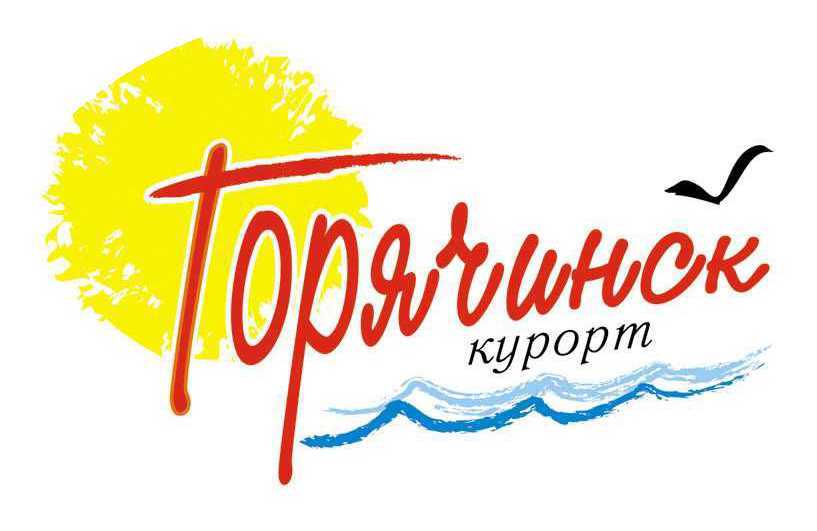 санаторий «ГОРЯЧИНСК» - лечение заболеваний костно-мышечной системы, нервной системы, органов дыхания, кожи и подкожной клетчатки, гинекологических, андрологических.санаторий «ГОРЯЧИНСК» - лечение заболеваний костно-мышечной системы, нервной системы, органов дыхания, кожи и подкожной клетчатки, гинекологических, андрологических.санаторий «ГОРЯЧИНСК» - лечение заболеваний костно-мышечной системы, нервной системы, органов дыхания, кожи и подкожной клетчатки, гинекологических, андрологических.санаторий «ГОРЯЧИНСК» - лечение заболеваний костно-мышечной системы, нервной системы, органов дыхания, кожи и подкожной клетчатки, гинекологических, андрологических.санаторий «ГОРЯЧИНСК» - лечение заболеваний костно-мышечной системы, нервной системы, органов дыхания, кожи и подкожной клетчатки, гинекологических, андрологических.санаторий «ГОРЯЧИНСК» - лечение заболеваний костно-мышечной системы, нервной системы, органов дыхания, кожи и подкожной клетчатки, гинекологических, андрологических.санаторий «ГОРЯЧИНСК» - лечение заболеваний костно-мышечной системы, нервной системы, органов дыхания, кожи и подкожной клетчатки, гинекологических, андрологических.санаторий «ГОРЯЧИНСК» - лечение заболеваний костно-мышечной системы, нервной системы, органов дыхания, кожи и подкожной клетчатки, гинекологических, андрологических.санаторий «ГОРЯЧИНСК» - лечение заболеваний костно-мышечной системы, нервной системы, органов дыхания, кожи и подкожной клетчатки, гинекологических, андрологических.санаторий «ГОРЯЧИНСК» - лечение заболеваний костно-мышечной системы, нервной системы, органов дыхания, кожи и подкожной клетчатки, гинекологических, андрологических.Категория номераЦена указана в рублях на 1человека за 1 суткиЦена указана в рублях на 1человека за 1 суткиЦена указана в рублях на 1человека за 1 суткиЦена указана в рублях на 1человека за 1 суткиЦена указана в рублях на 1человека за 1 суткиЦена указана в рублях на 1человека за 1 суткиЦена указана в рублях на 1человека за 1 суткиЦена указана в рублях на 1человека за 1 суткиЦена указана в рублях на 1человека за 1 суткиКатегория номераПутевка взрослаяПутевка взрослаяПутевка взрослаяПутевка взрослаяПутевка взрослаяПутевка детская Путевка детская Путевка детская Путевка детская Категория номераПутевка санаторная*Путевка санаторная*Путевка санаторная*Путевка санаторная*Путевка на оздоровительный отдых**от 4 до 10 летот 4 до 10 летот 11 до 14 летот 11 до 14 летКатегория номера1койко/день10дней12дней15днейПутевка на оздоровительный отдых**Путев-ка санаторная*Путевка на оздоровительный отдых**Путев-ка санаторная*Путевка на оздоровительный отдых**1-но местный (душ, санузел)      корпус № 1, 3, 4-пансионат3320332003984049800257028102460292025701-но местный (санузел, душ на секцию)                         корпус № 5,№102720272003264040800197022101860232019701-но местный (санузел в номере, душ на корпус)                                 корпус № 62670267003204040050192021601810227019201-но местный в секции (санузел на 3 человека, душ на корпус)                   корпус № 62420242002904036300167019101560202016702-х местный номер (санузел, душ)              корпус № 2, 3, 112920292003504043800217024102060252021702-х местный номер в секции (санузел, душ на 4 человека)                                                                                     корпус № 4, № 102370237002844035550162018601510197016202-х местный номер в секции (санузел на 4 человек, душ на корпус)                    корпус № 62280228002736034200153017701420188015302-х местный номер в секции (санузел, душ на 5 человека)                                                                                                                                    корпус № 52240224002688033600149017301380184014902-х местный номер в секции (санузел на 5 человек, душ на корпус)                    корпус № 72020202002424030300127015101160162012703-х местный номер (санузел, душ)                       корпус № 112420242002904036300167019101560202016703-х местный номер в секции (санузел, душ на 5 человек)                              корпус № 52170217002604032550142016601310177014203-х местный номер в секции (санузел на 5 человек, душ на корпус)                    корпус № 71920192002304028800117014101060152011702-х местный двухкомнатный номер (санузел, подвесной душ)               корпус № 1, 102780278003336041700203022701920238020302-х местный полулюкс  корпус № 4-пансионат,основное место332033200398404980025702710236028202470дополнительное место237023700284403555016201860151019701620Семейный полулюкс корпус № 105190519006228077850369031602810327029202-х местный номер повышенной комфортности  корпус № 0, 2, 11основное место352035200422405280027703010266031202770дополнительное место252025200302403780017702010166021201770Лечение / Питание1 койко/день10 дней12 дней15 днейЛечение взрослого7507500900011250Лечение ребенкаот 4 до 14 лет350350042005250Питание детскоеот 4 до 10 лет660660079209900Завтрак-176 руб, Обед286 руб., Ужин-198руб.Завтрак-176 руб, Обед286 руб., Ужин-198руб.Завтрак-176 руб, Обед286 руб., Ужин-198руб.Питание детскоеот 11 до 14 лет7707700924011550Завтрак-209руб., Обед-325руб., Ужин-236руб.Завтрак-209руб., Обед-325руб., Ужин-236руб.Завтрак-209руб., Обед-325руб., Ужин-236руб.Питание взрослое7707700924011550Завтрак-209руб., Обед-325руб., Ужин-236руб.Завтрак-209руб., Обед-325руб., Ужин-236руб.Завтрак-209руб., Обед-325руб., Ужин-236руб.Категория номераКатегория номераКатегория номераКатегория номераКатегория номераКатегория номераКатегория номераСтоимость проживания в сутки (руб.)1-но местный (душ, санузел)                                   корпус № 1, № 3, № 4-пансионат1-но местный (душ, санузел)                                   корпус № 1, № 3, № 4-пансионат1-но местный (душ, санузел)                                   корпус № 1, № 3, № 4-пансионат1-но местный (душ, санузел)                                   корпус № 1, № 3, № 4-пансионат1-но местный (душ, санузел)                                   корпус № 1, № 3, № 4-пансионат1-но местный (душ, санузел)                                   корпус № 1, № 3, № 4-пансионат1-но местный (душ, санузел)                                   корпус № 1, № 3, № 4-пансионат18001-но местный  (санузел, душ на секцию)                                         корпус № 5, № 101-но местный  (санузел, душ на секцию)                                         корпус № 5, № 101-но местный  (санузел, душ на секцию)                                         корпус № 5, № 101-но местный  (санузел, душ на секцию)                                         корпус № 5, № 101-но местный  (санузел, душ на секцию)                                         корпус № 5, № 101-но местный  (санузел, душ на секцию)                                         корпус № 5, № 101-но местный  (санузел, душ на секцию)                                         корпус № 5, № 1012001-но местный (санузел в номере, душ на корпус)                                      корпус № 61-но местный (санузел в номере, душ на корпус)                                      корпус № 61-но местный (санузел в номере, душ на корпус)                                      корпус № 61-но местный (санузел в номере, душ на корпус)                                      корпус № 61-но местный (санузел в номере, душ на корпус)                                      корпус № 61-но местный (санузел в номере, душ на корпус)                                      корпус № 61-но местный (санузел в номере, душ на корпус)                                      корпус № 611501-но местный в секции (санузел на 3 человека, душ на корпус)              корпус № 61-но местный в секции (санузел на 3 человека, душ на корпус)              корпус № 61-но местный в секции (санузел на 3 человека, душ на корпус)              корпус № 61-но местный в секции (санузел на 3 человека, душ на корпус)              корпус № 61-но местный в секции (санузел на 3 человека, душ на корпус)              корпус № 61-но местный в секции (санузел на 3 человека, душ на корпус)              корпус № 61-но местный в секции (санузел на 3 человека, душ на корпус)              корпус № 69002-х местный номер (санузел, душ)                                           корпус № 2, № 3, № 112-х местный номер (санузел, душ)                                           корпус № 2, № 3, № 112-х местный номер (санузел, душ)                                           корпус № 2, № 3, № 112-х местный номер (санузел, душ)                                           корпус № 2, № 3, № 112-х местный номер (санузел, душ)                                           корпус № 2, № 3, № 112-х местный номер (санузел, душ)                                           корпус № 2, № 3, № 112-х местный номер (санузел, душ)                                           корпус № 2, № 3, № 1114002-х местный номер в секции (санузел, душ на 4 человека)            корпус № 4, № 102-х местный номер в секции (санузел, душ на 4 человека)            корпус № 4, № 102-х местный номер в секции (санузел, душ на 4 человека)            корпус № 4, № 102-х местный номер в секции (санузел, душ на 4 человека)            корпус № 4, № 102-х местный номер в секции (санузел, душ на 4 человека)            корпус № 4, № 102-х местный номер в секции (санузел, душ на 4 человека)            корпус № 4, № 102-х местный номер в секции (санузел, душ на 4 человека)            корпус № 4, № 108502-х местный номер в секции (санузел, душ на 5 человек)                        корпус № 52-х местный номер в секции (санузел, душ на 5 человек)                        корпус № 52-х местный номер в секции (санузел, душ на 5 человек)                        корпус № 52-х местный номер в секции (санузел, душ на 5 человек)                        корпус № 52-х местный номер в секции (санузел, душ на 5 человек)                        корпус № 52-х местный номер в секции (санузел, душ на 5 человек)                        корпус № 52-х местный номер в секции (санузел, душ на 5 человек)                        корпус № 57202-х местный номер в секции (санузел на 4 человека, душ на корпус)     корпус № 62-х местный номер в секции (санузел на 4 человека, душ на корпус)     корпус № 62-х местный номер в секции (санузел на 4 человека, душ на корпус)     корпус № 62-х местный номер в секции (санузел на 4 человека, душ на корпус)     корпус № 62-х местный номер в секции (санузел на 4 человека, душ на корпус)     корпус № 62-х местный номер в секции (санузел на 4 человека, душ на корпус)     корпус № 62-х местный номер в секции (санузел на 4 человека, душ на корпус)     корпус № 67602-х местный номер в секции (санузел на 5 человек, душ на корпус)       корпус № 72-х местный номер в секции (санузел на 5 человек, душ на корпус)       корпус № 72-х местный номер в секции (санузел на 5 человек, душ на корпус)       корпус № 72-х местный номер в секции (санузел на 5 человек, душ на корпус)       корпус № 72-х местный номер в секции (санузел на 5 человек, душ на корпус)       корпус № 72-х местный номер в секции (санузел на 5 человек, душ на корпус)       корпус № 72-х местный номер в секции (санузел на 5 человек, душ на корпус)       корпус № 75003-х местный номер (санузел, душ)                                                             корпус № 113-х местный номер (санузел, душ)                                                             корпус № 113-х местный номер (санузел, душ)                                                             корпус № 113-х местный номер (санузел, душ)                                                             корпус № 113-х местный номер (санузел, душ)                                                             корпус № 113-х местный номер (санузел, душ)                                                             корпус № 113-х местный номер (санузел, душ)                                                             корпус № 119003-х местный номер в секции (санузел, душ на 5 человек)                         корпус № 53-х местный номер в секции (санузел, душ на 5 человек)                         корпус № 53-х местный номер в секции (санузел, душ на 5 человек)                         корпус № 53-х местный номер в секции (санузел, душ на 5 человек)                         корпус № 53-х местный номер в секции (санузел, душ на 5 человек)                         корпус № 53-х местный номер в секции (санузел, душ на 5 человек)                         корпус № 53-х местный номер в секции (санузел, душ на 5 человек)                         корпус № 56503-х местный номер в секции (санузел на 5 человек, душ на корпус)       корпус № 73-х местный номер в секции (санузел на 5 человек, душ на корпус)       корпус № 73-х местный номер в секции (санузел на 5 человек, душ на корпус)       корпус № 73-х местный номер в секции (санузел на 5 человек, душ на корпус)       корпус № 73-х местный номер в секции (санузел на 5 человек, душ на корпус)       корпус № 73-х местный номер в секции (санузел на 5 человек, душ на корпус)       корпус № 73-х местный номер в секции (санузел на 5 человек, душ на корпус)       корпус № 74002-х местный 2-х комнатный номер (санузел, подвесной душ)           корпус № 1, 102-х местный 2-х комнатный номер (санузел, подвесной душ)           корпус № 1, 102-х местный 2-х комнатный номер (санузел, подвесной душ)           корпус № 1, 102-х местный 2-х комнатный номер (санузел, подвесной душ)           корпус № 1, 102-х местный 2-х комнатный номер (санузел, подвесной душ)           корпус № 1, 102-х местный 2-х комнатный номер (санузел, подвесной душ)           корпус № 1, 102-х местный 2-х комнатный номер (санузел, подвесной душ)           корпус № 1, 102-х местный полулюкс                                                              корпус № 4-пансионат, основное место2-х местный полулюкс                                                              корпус № 4-пансионат, основное место2-х местный полулюкс                                                              корпус № 4-пансионат, основное место2-х местный полулюкс                                                              корпус № 4-пансионат, основное место2-х местный полулюкс                                                              корпус № 4-пансионат, основное место2-х местный полулюкс                                                              корпус № 4-пансионат, основное место2-х местный полулюкс                                                              корпус № 4-пансионат, основное место1700дополнительное местодополнительное местодополнительное местодополнительное местодополнительное местодополнительное местодополнительное место850Семейный полулюкс                                                                                   корпус № 10основное местоСемейный полулюкс                                                                                   корпус № 10основное местоСемейный полулюкс                                                                                   корпус № 10основное местоСемейный полулюкс                                                                                   корпус № 10основное местоСемейный полулюкс                                                                                   корпус № 10основное местоСемейный полулюкс                                                                                   корпус № 10основное местоСемейный полулюкс                                                                                   корпус № 10основное место21502-х местный номер повышенной комфортности                    корпус № 0, № 2, № 11основное место2-х местный номер повышенной комфортности                    корпус № 0, № 2, № 11основное место2-х местный номер повышенной комфортности                    корпус № 0, № 2, № 11основное место2-х местный номер повышенной комфортности                    корпус № 0, № 2, № 11основное место2-х местный номер повышенной комфортности                    корпус № 0, № 2, № 11основное место2-х местный номер повышенной комфортности                    корпус № 0, № 2, № 11основное место2-х местный номер повышенной комфортности                    корпус № 0, № 2, № 11основное место2000дополнительно местодополнительно местодополнительно местодополнительно местодополнительно местодополнительно местодополнительно место1000Оплата за услуги размещения ребенка до 10 лет без предоставления отдельного спального местаОплата за услуги размещения ребенка до 10 лет без предоставления отдельного спального местаОплата за услуги размещения ребенка до 10 лет без предоставления отдельного спального местаОплата за услуги размещения ребенка до 10 лет без предоставления отдельного спального местаОплата за услуги размещения ребенка до 10 лет без предоставления отдельного спального местаОплата за услуги размещения ребенка до 10 лет без предоставления отдельного спального местаОплата за услуги размещения ребенка до 10 лет без предоставления отдельного спального места250Новогодний банкет: - взрослыйНовогодний банкет: - взрослыйНовогодний банкет: - взрослыйНовогодний банкет: - взрослыйНовогодний банкет: - взрослыйНовогодний банкет: - взрослыйНовогодний банкет: - взрослый3000 - ребенок  - ребенок  - ребенок  - ребенок  - ребенок  - ребенок  - ребенок 800